Областное государственное казённое  общеобразовательное учреждение «Школа-интернат для обучающихся с ограниченными возможностями здоровья №91»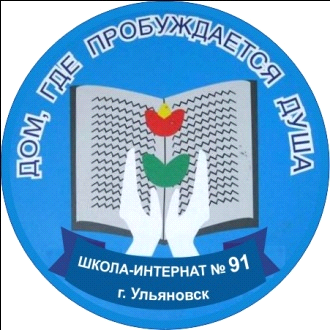 Методическая тема«Здоровьесберегающие технологии как средство формирования у младших школьников с нарушениями зрения навыков здорового образа жизни»Составитель:Страхова Вера Юрьевна,учитель начальных классовУльяновскМарт, 2021Слайд 1.Слайд 2. С 1 сентября 2013 года в Российской Федерации вступил в силу Федеральный Закон №273 «Об образовании в Российской Федерации» в котором большое внимание уделено укреплению здоровья обучающихся, что очень важно в современную эпоху.